领读精英报名表领读精英报名表领读精英报名表领读精英报名表领读精英报名表领读精英报名表领读精英报名表姓名性别学号专业班级（请详细填写）手机长号（必须填写长号）邮箱英语老师姓名A班、B1班或B2班A班、B1班或B2班第二联系人（必填）QQ（必填）QQ（必填）微信（必填）特长特长请根据个人时间安排勾选出能参加面试的时间（请打“√”）请根据个人时间安排勾选出能参加面试的时间（请打“√”）请根据个人时间安排勾选出能参加面试的时间（请打“√”）请根据个人时间安排勾选出能参加面试的时间（请打“√”）请根据个人时间安排勾选出能参加面试的时间（请打“√”）请根据个人时间安排勾选出能参加面试的时间（请打“√”）请根据个人时间安排勾选出能参加面试的时间（请打“√”）周二晚 （7：00-9：00）周二晚 （7：00-9：00）周二晚 （7：00-9：00）周二晚 （7：00-9：00）周二晚 （7：00-9：00）周四晚（7：00-9：00）周四晚（7：00-9：00）注意：请详细并准确填写每项内容，请完整地填写专业名称，第二联系人是在校能够与你联系上的人，方便往后通知。表格填写后，请于2017年10月20日之前发送至邮箱morningreading@qq.com.邮件标题请备注“报名领读精英”。注意：请详细并准确填写每项内容，请完整地填写专业名称，第二联系人是在校能够与你联系上的人，方便往后通知。表格填写后，请于2017年10月20日之前发送至邮箱morningreading@qq.com.邮件标题请备注“报名领读精英”。注意：请详细并准确填写每项内容，请完整地填写专业名称，第二联系人是在校能够与你联系上的人，方便往后通知。表格填写后，请于2017年10月20日之前发送至邮箱morningreading@qq.com.邮件标题请备注“报名领读精英”。注意：请详细并准确填写每项内容，请完整地填写专业名称，第二联系人是在校能够与你联系上的人，方便往后通知。表格填写后，请于2017年10月20日之前发送至邮箱morningreading@qq.com.邮件标题请备注“报名领读精英”。注意：请详细并准确填写每项内容，请完整地填写专业名称，第二联系人是在校能够与你联系上的人，方便往后通知。表格填写后，请于2017年10月20日之前发送至邮箱morningreading@qq.com.邮件标题请备注“报名领读精英”。注意：请详细并准确填写每项内容，请完整地填写专业名称，第二联系人是在校能够与你联系上的人，方便往后通知。表格填写后，请于2017年10月20日之前发送至邮箱morningreading@qq.com.邮件标题请备注“报名领读精英”。注意：请详细并准确填写每项内容，请完整地填写专业名称，第二联系人是在校能够与你联系上的人，方便往后通知。表格填写后，请于2017年10月20日之前发送至邮箱morningreading@qq.com.邮件标题请备注“报名领读精英”。请关注国际学院英语晨读活动微信公众号：MorningE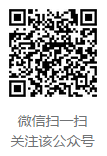 请务必加入活动Q群获取面试信息群号：535107306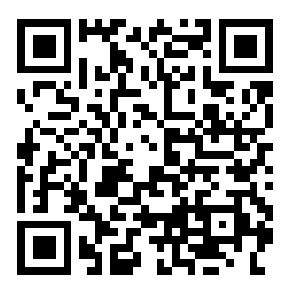 